Name: ________________________________________________________		Date: 03/18/14Geometry Period 5							Ms. WilsonCoordinate Geometry Proofs Assignment – Due Friday 3/21What you NEED to KNOW:Scalene Triangle: No congruent sidesIsosceles Triangle: 2 congruent sidesEquilateral Triangle: 3 congruent sidesRight Triangle: One right angle (One Pair of Perpendicular Lines)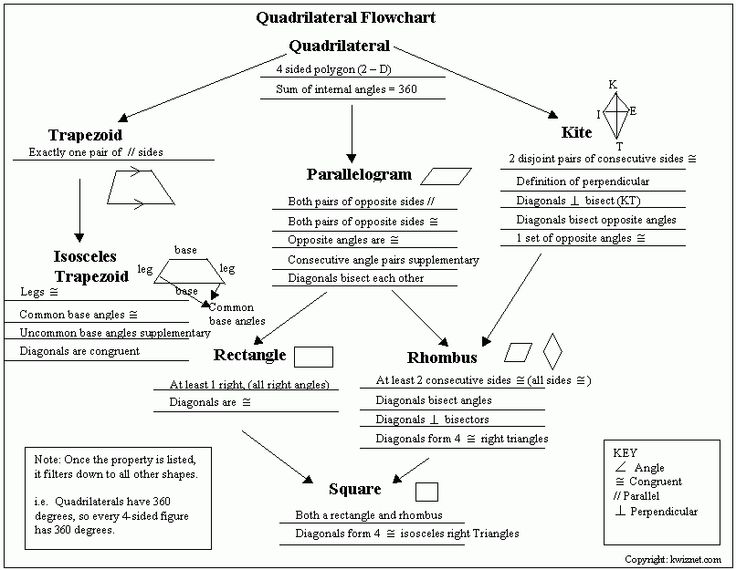 What you NEED to USE: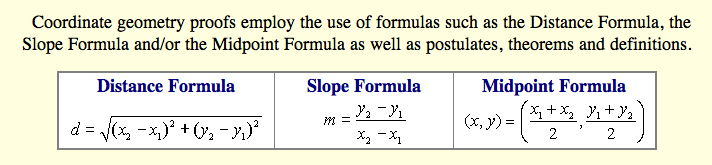 Prove that quadrilateral A(1,2), B(2,5), C(5,7) and D(4,4) is a parallelogram.Quadrilateral ABCD has vertices , , , and .  Prove that ABCD is a parallelogram but not a rhombus.  [The use of the grid is optional.]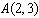 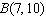 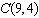 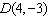 Quadrilateral ABCD has vertices A(-5,-1), B(-4, 3), C(8,0) and D(7, -4).  Prove that ABCD is a rectangle, not a square. [The use of the grid is optional.]Jim is experimenting with a new drawing program on his computer.  He created quadrilateral TEAM with coordinates , , , and .  Jim believes that he has created a rhombus but not a square.  Prove that Jim is correct.  [The use of the grid is optional.]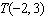 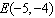 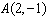 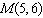 The vertices of quadrilateral BIRD are B(–1,–3), I(8,0), R(3,5), and D(0,4). Prove by means of coordinate geometry that quadrilateral BIRD is an isosceles trapezoid. Quadrilateral KATE has vertices  , , and .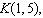 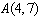 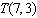 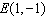 a) Prove that KATE is a trapezoid.  [The use of the grid is optional.]b) Prove that KATE is not an isosceles trapezoid.